Arbeitsblatt 7: „Nachgefragt“Aufgabe: 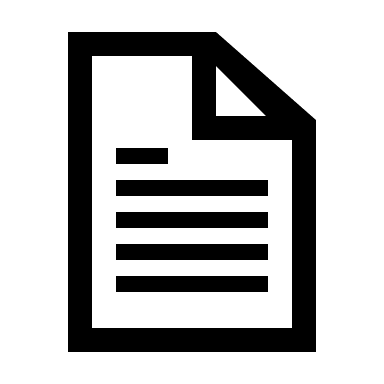 Lies das Interview mit Marie Czilwik noch einmal. Lies dann die Aussagen in der Übung. Du musst entscheiden: richtig (r) oder falsch (f). Kreuze an. Wenn eine Aussage falsch ist, korrigiere sie. Vier Aussagen waren nicht richtig. Korrigiere sie jetzt: